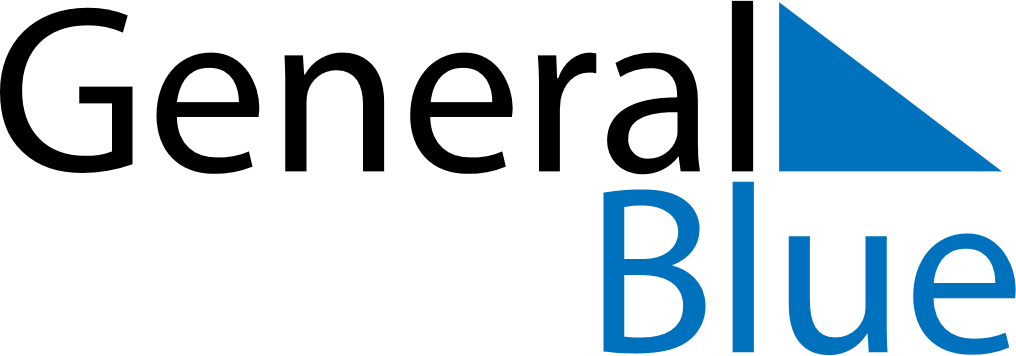 May 2019May 2019May 2019SingaporeSingaporeSUNMONTUEWEDTHUFRISAT1234Labour Day5678910111213141516171819202122232425Vesak DayVesak Day262728293031